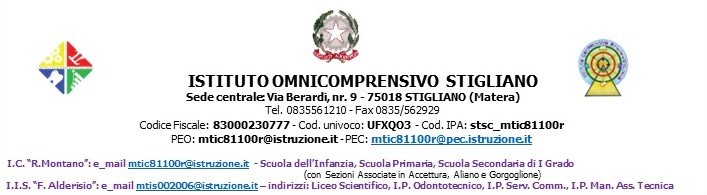 AL DIRIGENTE SCOLASTICOIstituto Omnicomprensivo STIGLIANOOGGETTO: Richiesta ferie nel corso dell’anno scolastico  Il/La  sottoscritto/a     ________________________      docente di:           □ Scuola Infanzia       □ Primaria       □ Secondaria di I Grado  □ Secondaria di II Grado        □ Religione Cattolica  con contratto  individuale di lavoro  □  a tempo indeterminato  □ a tempo determinato, nel plesso di  □  Stigliano   □   Accettura   □  Aliano □  Gorgoglione   CHIEDEDi poter usufruire di un permesso retribuito / assenza di gg. ___ dal ______ al _______  per i seguenti motivi __________________Si allega / Si riserva di presentare la seguente documentazione  _________________________________Il richiedente dichiara di conoscere gli ultimi indirizzi del Ministero della Funzione Pubblica e del Ministero della Pubblica Istruzione in merito all’assenteismo e alle assenze.Data________________						   Firma del Richiedente									_____________________ Vista la richiesta del docente  si esprime parere    □ favorevole        □ non favorevole                                                                                            Il responsabile di plesso  _________________________Visto il  parere del Responsabile  di plesso   □  si  autorizza    □ non si autorizza Data___________                                                               IL DIRIGENTE SCOLASTICO                                                                                            Giosuè FERRUZZI  